EASTBIO Research Skills Training (2017-2018)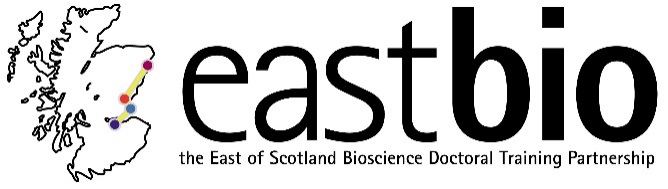 Bioscience for Health (BfH) groupSession 1: “Introduction: Project from start to finish”Session 2: “Maths, models, measurements”Session 3: “Translation and impact of research”Jointly with the WCUB groupSession 4: “TBC”Jointly with the WCUB groupSession leaders:Tracy PalmerRos Langston	r.f.langston@dundee.ac.ukStudent organisers:Sian Jones &Fiona RamageSession leaders:Andrew Rambaut	Dr Danielle Gunn-Moore	Dr Emma Wood	Dr Paula Brunton	Dr Tom Burdon	Student organisers:Verity HillJordan MitchellDaniela SchnitzlerTom WatsonSession leader:Heather M Wilson	h.m.wilson@abdn.ac.ukArash Sahraie	a.sahraie@abdn.ac.ukPaul Fowler	p.a.fowler@abdn.ac.ukHesse Constanzec.hesse@abdn.ac.ukStudent organisers:Bethany Allen	r03ba17@abdn.ac.ukMatilda Cederblad	m.cederblad@abdn.ac.ukKathy  Zafeiri	r01az17@abdn.ac.ukKarina Kangurr02kk17@abdn.ac.ukSession leaders:Gerben van OoijenGerben.vanOoijen@ed.ac.uk& Robin Allshire	robin.allshire@ed.ac.ukStudent organisers:Helen Feordhelen.feord@ed.ac.uk&Tadhg DevlinTadhg.Devlin@ed.ac.ukProgramme available.Date: 24 November 2017, 9:30 [10:00 start] – 16:00Location: DundeeProgramme available.Date: 6 April 2018, 10:30-16:00Location: EdinburghProgramme available.Date: 20 April 2018, 10:30-16:00Location: AberdeenProgramme TBC.Date: 13 June 2018Location: Edinburgh